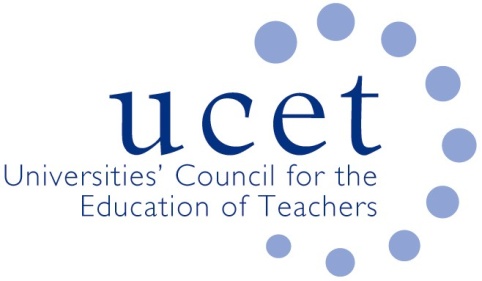 UCET ANNUAL CONFERENCE Tuesday 2nd  - Wednesday 3rd  November 2021Tuesday 2nd NovemberTuesday 2nd NovemberTuesday 2nd November10:00 – 10:1010:00 – 10:10PLENARY: Welcome and Introduction – Kevin Mattinson, UCET Chair10:10 – 10:5510:10 – 10:55KEYNOTE ADDRESS: The Making of Teachers: Researching the process of learning to teach in England -  Sarah Steadman (King’s College London)11:00 – 12:0011:00 – 12:00SESSION BLOCK AA1Aimee Quickfall (Bishop G): British Academy funded project on NQT well-beingAimee Quickfall (Bishop G): British Academy funded project on NQT well-beingA2Deborah Roberts (Warwick): Embedding sustainable workload into a PGCE ProgrammeDeborah Roberts (Warwick): Embedding sustainable workload into a PGCE ProgrammeA3Vini Lander (Leeds Beckett), Pinky Jain (Leeds Beckett) and Catherine Lee (Anglia Ruskin): Succeeding or Struggling with Equality in ITE?Vini Lander (Leeds Beckett), Pinky Jain (Leeds Beckett) and Catherine Lee (Anglia Ruskin): Succeeding or Struggling with Equality in ITE?A4Terry Russell & Julie Grimshaw: OfSTED’s return to ITT inspections - the results and interpretations of the inspection framework so far and the implications for providers Terry Russell & Julie Grimshaw: OfSTED’s return to ITT inspections - the results and interpretations of the inspection framework so far and the implications for providers A5Pete Boyd (Cumbria): Becoming a teacher educator: Supporting research-informed practice by teachers in the post-truth worldPete Boyd (Cumbria): Becoming a teacher educator: Supporting research-informed practice by teachers in the post-truth worldA6Clare Lee and Dave Tyler (Open University in Wales): PGCE Practice Tutors: preconceptions, perceptions and actualityClare Lee and Dave Tyler (Open University in Wales): PGCE Practice Tutors: preconceptions, perceptions and actualityA7Jenny Murray (St Mary's University) and Marta Ortega Vega (Maudsley Learning, SLaM NHS Trust): Care, Connect, Thrive - ITE and NHS experts working together to support teacher wellbeingJenny Murray (St Mary's University) and Marta Ortega Vega (Maudsley Learning, SLaM NHS Trust): Care, Connect, Thrive - ITE and NHS experts working together to support teacher wellbeingA8Trevor Mutton (Oxford): IBTE reportTrevor Mutton (Oxford): IBTE reportA9Thomas Donnai (Manchester) and Jeff Evans (Liverpool J M): Making LGBT+ History visible in school curricula: exploring the impact of collaboration between ITE providers, schools and experts in the fieldThomas Donnai (Manchester) and Jeff Evans (Liverpool J M): Making LGBT+ History visible in school curricula: exploring the impact of collaboration between ITE providers, schools and experts in the fieldA10Hannah Wilson (Diverse Educators): Creating Belonging for Early Career TeachersHannah Wilson (Diverse Educators): Creating Belonging for Early Career TeachersA11Liz Hoult (Northumbria), Judy Durrant (CCCU), Christine Lewis (Edge Hill), Richard Holme (Dundee), Amanda Powling (London Met), Lizana Oberholzer (Wolverhampton) and David Littlefair (Northumbria): An exploration of the contribution that teacher education (as a sub-discipline) makes to higher education institutionsLiz Hoult (Northumbria), Judy Durrant (CCCU), Christine Lewis (Edge Hill), Richard Holme (Dundee), Amanda Powling (London Met), Lizana Oberholzer (Wolverhampton) and David Littlefair (Northumbria): An exploration of the contribution that teacher education (as a sub-discipline) makes to higher education institutions12:00 – 12:4512:00 – 12:45LUNCH12:45 – 13:4512:45 – 13:45KEYNOTE ADDRESS: Passions and provocations in teacher education: reflecting on 30 years of policy and practice in England - Shabnam Cadwallender (Leeds Beckett), Victoria Crooks (Nottingham) Christine Harrison (King’s College), David Leat (Newcastle), Rachel Lofthouse (Leeds Beckett) and Jan Rowe (Liverpool John Moores)13:50 – 14:5013:50 – 14:50SESSION BLOCK BB1Ruth Seabrook (Roehampton): CCF and mentor trainingRuth Seabrook (Roehampton): CCF and mentor trainingB2Paul Hopkins (Hull): Splendidly Blended - developing an PGCE in post-COVID times utilising technology and pedagogical systems for the blended learning experiencePaul Hopkins (Hull): Splendidly Blended - developing an PGCE in post-COVID times utilising technology and pedagogical systems for the blended learning experienceB3Corinne Woodfine & Diane Warner (MMU): The identity dilemmas of Early Career teachers from under-represented groups in the UKCorinne Woodfine & Diane Warner (MMU): The identity dilemmas of Early Career teachers from under-represented groups in the UKB4Des Hewitt (Warwick): QA in Teacher Education or Inclusion: SEND and EAL in particularDes Hewitt (Warwick): QA in Teacher Education or Inclusion: SEND and EAL in particularB5Elaine Sharpling (UWTSD): Developing research dispositions in student-teachers.Elaine Sharpling (UWTSD): Developing research dispositions in student-teachers.B6Arthur Kelly and Sarah Ankers (Chester University FECS): Preparing EYP students to Assess, Plan and Teach the Curriculum for Wales: Some reflectionsArthur Kelly and Sarah Ankers (Chester University FECS): Preparing EYP students to Assess, Plan and Teach the Curriculum for Wales: Some reflectionsB7Amy Loxley, Interim Lead Advisor, ICAN: We need to talk about communication: a highly prevalent, yet an often hidden cause of educational and behavioural difficultiesAmy Loxley, Interim Lead Advisor, ICAN: We need to talk about communication: a highly prevalent, yet an often hidden cause of educational and behavioural difficultiesB8Verity Campbell-Barr (Plymouth): A review of early years degrees content and employment pathways in EnglandVerity Campbell-Barr (Plymouth): A review of early years degrees content and employment pathways in EnglandB9Bob Bowie and Mary Woolley (Canterbury): Initial findings for ITE from research on Beginning Teachers and Science Religion Encounters in the classroomBob Bowie and Mary Woolley (Canterbury): Initial findings for ITE from research on Beginning Teachers and Science Religion Encounters in the classroomB10Matthew Clarke, Richard Day, Louise Whitfield, Keither Parker, David Scott, Jenny Carpenter (York St John): Teacher trajectories: rhetoric & reality, autonomy & constraintMatthew Clarke, Richard Day, Louise Whitfield, Keither Parker, David Scott, Jenny Carpenter (York St John): Teacher trajectories: rhetoric & reality, autonomy & constraintB11 Claire Ball-Smith (York), Simon Gibbons (KCL), Kate Ireland (Warwick), Lisa Murtagh (Manchester) and Elizabeth Rushton (KCL): Reflection on continuity and change in Initial Teacher Education in a time of global pandemic Claire Ball-Smith (York), Simon Gibbons (KCL), Kate Ireland (Warwick), Lisa Murtagh (Manchester) and Elizabeth Rushton (KCL): Reflection on continuity and change in Initial Teacher Education in a time of global pandemic14:55 – 15:4014:55 – 15:40KEYNOTE ADDRESS: Jack Worth (NFER) - Recruitment to ITE programmes, retention and the availability of ITE placementsWednesday, 3rd NovemberWednesday, 3rd NovemberWednesday, 3rd November10:00 – 10:4510:00 – 10:45KEYNOTE ADDRESS: Ian Thompson and Harry Daniels (Oxford) - Excluded Lives10:50 – 11:5010:50 – 11:50SESSION BLOCK CC1Richard Parker, Tony Clifton (ARC, Bath Spa), Helen Trivedi (Oxford), Karen Duffy (MMU),  Jane Bradley (Chester) and Andy Bloor (Derby): Attachment awarenessRichard Parker, Tony Clifton (ARC, Bath Spa), Helen Trivedi (Oxford), Karen Duffy (MMU),  Jane Bradley (Chester) and Andy Bloor (Derby): Attachment awarenessC2Invisible Diversity in ITE: Rosemary Ridgeway (Durham), Heather Smith (Newcastle) and Balbir Kaur (Brunel): Equality and Educational Policy 2021Invisible Diversity in ITE: Rosemary Ridgeway (Durham), Heather Smith (Newcastle) and Balbir Kaur (Brunel): Equality and Educational Policy 2021C3Anna Lise Gordon (St Mary’s, Twickenham) and Tracey Boseley (Child Bereavement UK):  Honest conversations about death and grief - an essential part of the ITE curriculumAnna Lise Gordon (St Mary’s, Twickenham) and Tracey Boseley (Child Bereavement UK):  Honest conversations about death and grief - an essential part of the ITE curriculumC4Fufy Demmissie and Alison Shorer (SHU): Philosophy for Children (P4) pedagogy in initial teacher educationFufy Demmissie and Alison Shorer (SHU): Philosophy for Children (P4) pedagogy in initial teacher educationC5Laura London & Sophie Lauzour (UEA): Cultivating racial literacy on ITE programmes.Laura London & Sophie Lauzour (UEA): Cultivating racial literacy on ITE programmes.C6James Noble-Rogers (UCET) et al: The emerging teacher education landscape in England in context of the ITE market review and the Institute of TeachingJames Noble-Rogers (UCET) et al: The emerging teacher education landscape in England in context of the ITE market review and the Institute of TeachingC7Kirstin Sawyer (Bradford) Howard Pilot  (ETF) & Charlotte Bonner (ETF): Teacher education for sustainable development in the post compulsory sector Kirstin Sawyer (Bradford) Howard Pilot  (ETF) & Charlotte Bonner (ETF): Teacher education for sustainable development in the post compulsory sector C8Kat Banyard (UK Feminista): Tackling sexism in schools: Resources for ITE providersKat Banyard (UK Feminista): Tackling sexism in schools: Resources for ITE providersC9Kevin Mattinson (BCU): iQTSKevin Mattinson (BCU): iQTSC10Sally Pearse and Sue O’Brien (SHU): Towards a Trauma Informed UniversitySally Pearse and Sue O’Brien (SHU): Towards a Trauma Informed University11:50-12:3511:50-12:35KEYNOTE ADDRESS: Leigh Hoath (Leeds Trinity) – A Framework for Effective Teaching Outside the classroom, inc. Blue Planet12:35 – 13:3012:35 – 13:30LUNCH13:30 - 14:1513:30 - 14:15KEYNOTE ADDRESS - Berry  Billingsley, Canterbury -  Celebrating teachers as epistemic agents: Education-professionals who are critically thinking about the nature of teaching14:20 - 15:2014:20 - 15:20SESSION BLOCK DD1Stephanie Evans (Cumbria): Mental health & well-being on PCET programmesStephanie Evans (Cumbria): Mental health & well-being on PCET programmesD2Lynn Senior (Huddersfield): T Levels Lynn Senior (Huddersfield): T Levels D3Noel Purdy,  Maria Campbell et al (Stranmillis):  Assessing the value of SCOTENS as a cross-border professional learning network in Ireland north and southNoel Purdy,  Maria Campbell et al (Stranmillis):  Assessing the value of SCOTENS as a cross-border professional learning network in Ireland north and southD4Keither Parker, Katy Bloom and Caroline Elbra-Ramsay (York St John):  Re-imagining the assessment of school-based practiceKeither Parker, Katy Bloom and Caroline Elbra-Ramsay (York St John):  Re-imagining the assessment of school-based practiceD5Kelly Gipson (UWTSD): Bridging – a way of linking theory to practice for student-teachersKelly Gipson (UWTSD): Bridging – a way of linking theory to practice for student-teachersD6Katie Waldegrave (Now Teach): Inclusive Recruitment: Age Awareness ITEKatie Waldegrave (Now Teach): Inclusive Recruitment: Age Awareness ITED7Howard Pilot (ETF): Education Training Foundation updateHoward Pilot (ETF): Education Training Foundation updateD8Silke Paulmann (Essex): Tone of voice in ITESilke Paulmann (Essex): Tone of voice in ITED9Paul Vare (Gloucestershire):  Too late to learn? Possible and probable responses of teacher education to the ecological crisisPaul Vare (Gloucestershire):  Too late to learn? Possible and probable responses of teacher education to the ecological crisisD10Robert Caudwell (Penrose Education): The challenges and benefits of using tech in ITTRobert Caudwell (Penrose Education): The challenges and benefits of using tech in ITT